Servizio Aziendale di Prevenzione e ProtezioneFormazione Aziendalepalazzina N  - ChietiA     DA COMPILARE A CURA DEL DIPENDENTEB	Titolo evento formativo:___________________________________________________________________________________________________________________________________________________________________________C       Organizzato da : __________________________________________________________________________________Sede  _______________________________________	dal ______________________ al ___________________Allegare il programma e  lettera di formale richiesta del Responsabile dell’U.O.C di appartenenza per la frequenza di aggiornamento OBBLIGATORIO del proprio collaboratore . Il Direttore Generale/Sanitario/Amministrativo autorizzano la partecipazione obbligatoria all’evento in oggetto, le cui spese sono a totale carico dell’ente.D      TOTALE 	            €___________________   	       ( a carico dell’ente)	E       Obiettivo dell’evento formativoData_________________________________	firma dipendente	______________________________________          DA COMPILARE a cura del  Direttore SANITARIO, Direttore AMMINISTRATIVO e del Direttore U.O.C.E      Per quanto di competenza  □  si autorizza    □  non si autorizza  la richiesta di partecipazioneData _______________				Firma  del  Direttore  ( leggibile)                                      ____________________________F   	LA PRESENTE ISTANZA, DEBITAMENTE COMPILATA E AUTORIZZATA DOVRA’ PERVENIRE INDEROGABILMENTE 30 GIORNI PRIMA DELLA DATA PREVISTA DELL’INIZIO DEL CORSO.           Eventuali istanze pervenute in tempi non congrui saranno opportunamente valutati  previa documentazioneCOMITATO SCIENTIFICONella seduta del _____________________Si autorizza la partecipazione  □					Non si autorizza la partecipazione  □							   Il coordinatore del Comitato Scientifico per la Formazione							____________________________________Servizio Aziendale di Prevenzione e Protezione - Formazione AziendaleViste le autorizzazioni e la disponibilità delle risorse finanziarie :Si autorizza la partecipazione  □					Non si autorizza la partecipazione  □	Note__________________________________________________________________________________________Data______________________  					          								Servizio Aziendale di Prevenzione e Protezione								Formazione Aziendale								___________________________     Mod. 4Azienda Sanitaria LocaleLANCIANO-VASTO-CHIETI(L.R. 05 / 08)Cod. Fisc.Part. IVA 02307130696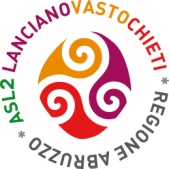 Richiesta di partecipazione corsi di aggiornamento obbligatorio esternaRichiesta di partecipazione corsi di aggiornamento obbligatorio esternaRichiesta di partecipazione corsi di aggiornamento obbligatorio esternaNomeCognomeN° Matric.Numero telefonoQualifica U.O.Dipartimento   PresidioDipartimento   PresidioQUOTA ISCRIZIONE€ ___________________  (da produrre fattura ovvero ricevuta fiscale intesta all’ente o intestata al dipendente quando la quota è da lo stesso anticipata)SPESE VIAGGIO€ ___________________ (mezzi pubblici, l’eventuale uso del mezzo  proprio, quando ricorrono i presupposti, deve essere preventivamente autorizzato)SOGGIORNO€ ___________________    (da produrre fattura ovvero ricevuta fiscale)SPESE VITTO€ ___________________      (da produrre fattura ovvero ricevuta fiscale- max 2 al giorno )Aderenza dell’obiettivo formativo con l’obiettivo strategico del Presidio Ospedaliero / DipartimentoMolto NecessarioNella NormaScarsoAssenteDomanda non accolta.